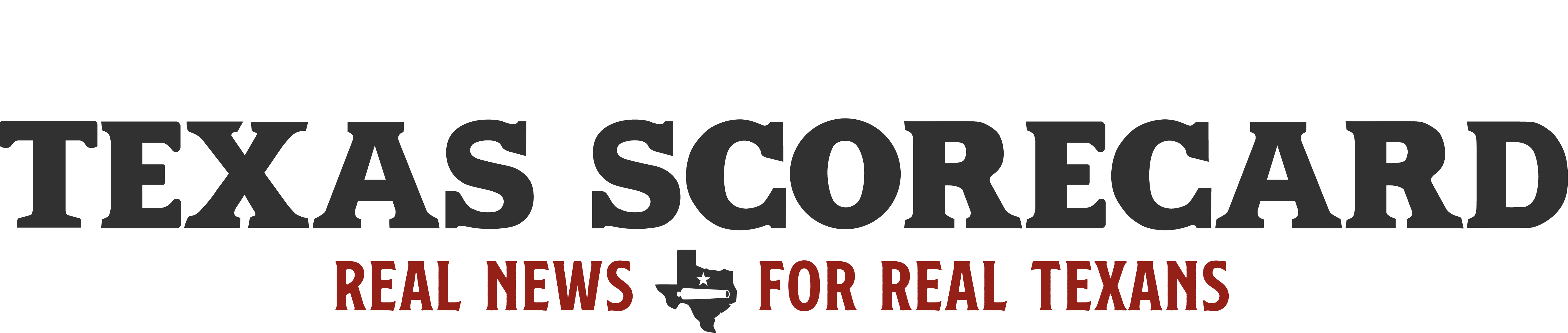  Journalism Fellowship		Please send the completed document:		jobs@TexasScorecard.comFor which Fellowship term(s) are you applying?
____ Summer 2023	____ Fall 2023	____ Spring 2024Full Name:	_______________________Email:		________________@_______________________Cell: 		_______________________High School Graduation Year: _____________________Mailing Address:		_______________________				_______________________				_______________________Fellowship DetailsPlease rank the Fellowship tracts in your order of preference. Leave blanks those for which you are not interested.		____ Writing		____ Research		____ Administration (Fall and Spring only)How did you hear about the Texas Scorecard Journalism Fellowship?______________________________________________________________________________________________________________________Our Values:Never take political actions personally, never make politics personal.Always be factual.Stay mission focused.Be citizen-driven.Be happy warriors.Act systemically and generationally.Be strategic and disciplined.Do you agree to abide by these values to the best of your ability, if you are selected?	____ Yes    /    ____ NoEDUCATIONName and City of High School?___________________________________________________________Are you currently attending (or have you ever attended) a college or university?	____ Yes    /    ____ No	If yes, what institution and major?	___________________________________________________________What, if any, hobbies, extracurricular activities, or pursuits outside of your study, are you involved?	___________________________________________________________	___________________________________________________________	___________________________________________________________Please list previous and current employment. *	___________________________________________________________	___________________________________________________________	___________________________________________________________Are you involved with any political organizations?	____ Yes    /    ____ NoIf so, please list:______________________________________________________________________________________________________________________	___________________________________________________________PHILOSOPHYPlease describe what the term “conservative” means to you.Please describe what the term liberal” means to you.Which public policy issue do you prioritize above all others? If no single issue rises to a clear priority for you, please describe one that is deeply motivating. Do you have conflicts during the dates of the Fellowship term for which you have applied? *	____ Yes    /    ____ No	If yes, please provide here: _______________________________________________